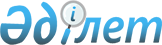 Қазақстан Республикасы Үкіметінің 1999 жылғы 14 желтоқсандағы N 1917 қаулысына өзгерістер енгізу туралы
					
			Күшін жойған
			
			
		
					Қазақстан Республикасы Үкіметінің 2005 жылғы 19 наурыздағы N 254 Қаулысы. Күші жойылды - Қазақстан Республикасы Үкіметінің 2017 жылғы 15 маусымдағы № 367 қаулысымен
      Ескерту. Күші жойылды – ҚР Үкіметінің 15.06.2017 № 367 қаулысымен.
      Қазақстан Республикасының Үкiметi  ҚАУЛЫ ЕТЕДI: 
      1. "Қазақстан Республикасындағы экспорттық бақылау жүйесiн жетiлдiру туралы" Қазақстан Республикасы Үкiметiнiң 1999 жылғы 14 желтоқсандағы N 1917  қаулысына  (Қазақстан Республикасының ПҮКЖ-ы, 1999 ж., N 54, 541-құжат) мынадай өзгерiстер енгiзiлсiн: 
      1) көрсетiлген қаулымен бекiтiлген Қазақстан Республикасының Экспорттық бақылау мәселелерi жөнiндегi мемлекеттiк комиссиясының құрамына: 
      мыналар енгізiлсiн: 
      Лукин                   - Қазақстан Республикасының Индустрия 
      Андрей Иванович           және сауда вице-министрi 
      Шәкiров                 - Қазақстан Республикасы Сыртқы iстер 
      Асқар Оразалыұлы          министрiнiң орынбасары; 
            мына: 
      "Мыңбаев                - Қазақстан Республикасы Премьер-Министрiнiң 
      Сауат Мұхаметбайұлы       орынбасары, Мемлекеттiк комиссияның 
                                төрағасы 
      Сапарбаев               - Қазақстан Республикасы Кедендiк 
      Бердiбек Машбекұлы        бақылау агенттiгiнiң төрағасы" 
            деген жолдар мынадай редакцияда жазылсын: 
      "Мыңбаев                - Қазақстан Республикасы Премьер-Министрiнiң 
      Сауат Мұхаметбайұлы       орынбасары - Қазақстан Республикасының 
                                Индустрия және сауда министрi, төраға 
      Сапарбаев               - Қазақстан Республикасының Қаржы 
      Бердiбек Машбекұлы        вице-министрi - Министрлiктің Кедендiк 
                                бақылау комитетiнiң төрағасы"; 
      көрсетiлген құрамнан Жақсыбеков Әдiлбек Рыскелдiұлы, Әбусейiтов Қайрат Хуатұлы шығарылсын; 
      2) көрсетiлген қаулымен бекiтiлген Қазақстан Республикасының Экспорттық бақылау мәселелерi жөнiндегi мемлекеттiк комиссиясы туралы ережедегi 15-тармақ алынып тасталсын. 
      2. Осы қаулы қол қойылған күнiнен бастап қолданысқа енгізiледi. 
					© 2012. Қазақстан Республикасы Әділет министрлігінің «Қазақстан Республикасының Заңнама және құқықтық ақпарат институты» ШЖҚ РМК
				
Қазақстан Республикасының
Премьер-Министрі